Приложение 9Проверочные работы по математике в 1 классе.Перспективная начальная школа.Пояснительная записка       Основная цель представленных материалов – помочь учителю в организации системы контроля и оценки результатов обучения, оказать помощь в проведении коррекционной работы, в прослеживании изменений уровня обученности каждого учащегося отдельно и всего класса.        Предлагаемый материал содержит работы трех типов: тестовые задания, контрольные работы и комплексная итоговая работа для первого класса. Все работы составлены в соответствии с требованиями действующего образовательного стандарта второго поколения и образовательной программы «Перспективная начальная школа». Задания предполагают широкий диапазон трудностей: от обязательного минимума подготовки до достаточно трудных случаев, требующих глубокого владения материалом. Все задания разработаны на основе программы и учебно-методического комплекта для первого класса. Каждая работа представлена в двух вариантах. В каждом варианте два уровня: базовый и повышенный. Анализ результатов контрольных работ фиксируется на каждого ученика и всего класса в целом в таблице «Анализ результатов контрольных работ». Оценивание есть определение качества достигнутых школьником результатов обучения, усвоения предметных знаний, умений и навыков. Каждая работа оценивается с учетом современных требований к оценочной деятельности в начальной школе. В первом классе отметок нет. После каждой проверочной работы имеется оценочная шкала успешности выполнения работы.Тесты по математике. Тест №1. Раздел. Начала геометрии. Числа 0,1,2.Время проведения – октябрьПланируемые результаты:                               - читать и записывать однозначные  числа 0,1,2;                               - сравнивать изученные числа и записывать результат сравнения с                                 помощью знаков (>,<,=);                              - располагать предметы слева, справа, вверху, внизу;                              - уметь строить треугольник, круг, дугу, отрезокВариант 1 Базовый уровень ( 14 баллов)Умение располагать предметы слева, справа, вверху, внизу. Умение строить геометрические фигуры. (8 баллов)Задание. В левой верхней рамочке нарисуй круг, в правой нижней – треугольник, в левой нижней – отрезок, в правой верхней – дугу.Умение читать и записывать однозначные числа. (3 балла)Задание. Рассмотри рисунок. Запиши число треугольников в каждом квадрате.Умение сравнивать изученные числа и записывать результат сравнения с  помощью знаков (>,<,=). (3 балла)     Задание. Расставь знаки    >, < или = между числами.               2       1                      0      1                      2       2      Повышенный уровень. (3 балла)Умение сравнивать количество предметов. (1 балл)Задание. Нарисуй кружков меньше, чем грибов.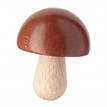 ________________________________________________________________Умение считать пары как единый объект.(2 балла)Задание. Сколько пар ног у медведя. Запиши.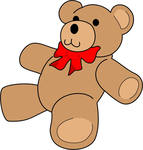 Вариант 2Базовый уровень (14 баллов)Умение располагать предметы слева, справа, вверху, внизу. Умение строить геометрические фигуры. (8 баллов)            Задание. В левой нижней рамочке нарисуй треугольник, в правой верхней – круг, влевой верхней – отрезок, в правой нижней – дугу.Умение читать и записывать однозначные числа.(3 балла)Задание. Рассмотри рисунок. Запиши число треугольников в каждом квадрате.3.	Умение сравнивать изученные числа и записывать результат сравнения с  помощью знаков (>,<,=). (3 балла)     Задание. Расставь знаки    >, < или = между числами.               1       1                      2      1                      0       2       		Повышенный уровень. (3 балла)Умение сравнивать количество предметов. (1 балл)Задание. Нарисуй треугольников больше, чем грибов. ____________________________________________Умение считать пары как единый объект. (2 балла)Задание. Сколько пар ног у слона. Запиши.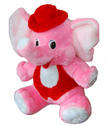 Максимальное количество баллов – 17Оценочная шкалаБазовый уровеньОценочная шкалаПовышенный уровеньТест №2. Раздел. Сложение. Однозначные числа.Время проведения – декабрьПланируемые результаты:                               - читать и записывать однозначные ;                               - уметь находить значение сумм;                              - выполнять сложение на основе способа прибавления по частям;                              - уметь распознавать множества из 10 предметовВариант 1 Базовый уровень (9 баллов)Умение выполнять арифметические действия на сложение в пределах 10.(3 балла)Задание. Подчеркни суммы, значения которых равны 10.4 + 5 + 1                            3 + 5 + 1                    3 + 2 + 51 + 5 + 2                            2 + 5 + 1 + 1 + 1Умение составлять и записывать суммы.(6 баллов)           Задание. Дополни рисунки так, чтобы на каждой полоске было восемь кругов. Для каждой полоски составь и запиши суммы. Вычисли и запиши их значения.Повышенный уровень. (3 балла)Умение распознавать множества из 10 предметов.(3 балла)Задание. Дорисуй треугольники так, чтобы всего получилось 4 десятка треугольников._____________________________________            ______________________________________          ________________________________Вариант 2Базовый уровень (9 баллов)Умение выполнять арифметические действия на сложение в пределах 10.(3 балла)Задание. Подчеркни суммы, значения которых равны 10.5 + 1 + 4                            2 + 5 + 2                    3 + 1 + 53 + 5 + 2                            1 + 5 + 1 + 1 + 2Умение составлять и записывать суммы.(6 баллов)           Задание. Дополни рисунки так, чтобы на каждой полоске было восемь кругов. Для каждой полоски составь и запиши суммы. Вычисли и запиши их значения.Повышенный уровень. (3 балла)Умение распознавать множества из 10 предметов.(3 балла)Задание. Дорисуй треугольники так, чтобы всего получилось 3 десятка треугольников._____________________________________            _____________________________________          ________________________________Максимальное количество баллов – 12Оценочная шкалаБазовый уровеньОценочная шкалаПовышенный уровеньТест №3. Раздел. Вычитание. Сантиметр.Время проведения – январьПланируемые результаты:                               - читать и записывать однозначные ;                               - уметь находить значение разности;- выполнять сложение и вычитание в пределах 10 без перехода через десяток  - уметь понимать и использовать взаимосвязь сложения и вычитания.Вариант 1 Базовый уровень (10 баллов)Умение находить значение разности по схеме.(4 балла)Задание. Вычисли значения разностей, используя схемы.	      5 – 2 =                        5 – 3 =	      7 – 3 =                        7 – 4 =Умение выполнять сложение и вычитание в пределах 10.(4 балла)Задание. Заполни пропуски так, чтобы записи стали верными.4 + 1 = 		   7 - 	= 6      5 +       = 7                 9 -       = 8Умение строить отрезок заданной длины.(2 балла)Задание. Начерти отрезки один длиной 3см, другой - 6см.Повышенный уровень. (6 баллов)Умение понимать и использовать взаимосвязь сложения и вычитания.Задание. Выпиши из таблицы сложения ту сумму, которая поможет найти значения разностей.5 – 4 =	          +         =9 – 8 = 	          +         =             3 – 2 =                                   +         =Вариант 2 Базовый уровень (10 баллов)Умение находить значение разности по схеме.(4 балла)Задание. Вычисли значения разностей, используя схемы.	             6 – 2 =                        6 – 4 =	            8 – 3 =                        8 – 5 =Умение выполнять сложение и вычитание в пределах 10.(4 балла)Задание. Заполни пропуски так, чтобы записи стали верными.5 + 1 = 		   8 - 	= 7      4 +       = 6                 7 -       = 6Умение строить отрезок заданной длины.(2 балла)Задание. Начерти отрезки один длиной 4см, другой - 7см.Повышенный уровень. (6 баллов)Умение понимать и использовать взаимосвязь сложения и вычитания.Задание. Выпиши из таблицы сложения ту сумму, которая поможет найти значения разностей.4 – 3 =	          +         =8 – 7 = 	          +         =             6 – 5 =                                   +         =Максимальное количество баллов – 16Оценочная шкалаБазовый уровеньОценочная шкалаПовышенный уровеньТест №4. Раздел. Задачи. Двузначные числа.Время проведения – мартПланируемые результаты:-знать формулировку арифметической текстовойзадачи: условие и требование;                                -уметь решать простые задачи и оформлять решение в виде                                                 числового выражения;                                              - уметь составлять сюжетные арифметические задачи;                                             - знать структурный смысл записи двузначного числа: первая                                              цифра справа– число единиц, вторая – число десятков.Вариант 1 Базовый уровень (8 баллов)Усвоение понятия « задача».(2 балла)Задание. Можно ли этот текст назвать задачей?      У кошки Мурки 5 котят. Трёх котят забрали.              Подчеркни правильный ответ.              ДА                                 НЕТУмение решать простые задачи и оформлять решение в виде  числового выражения.(4 балла)Задание. Реши задачу. У Кати было 6 красных шаров и 3 синих. Сколько шаров у Кати?			Умение записывать двузначные числа: первая цифра справа– число единиц, вторая – число десятков. (2 балла) Задание. 1)Запиши число, в котором 1 десяток и 7 единиц.                 2)Разложи число 15 на разрядные слагаемые.Повышенный уровень. (4 балла)Умение составлять сюжетные арифметические задачи.Задание. Составь по рисунку условие и требование задачи. Реши её.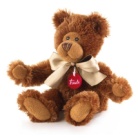 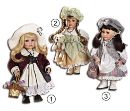 Вариант 2Базовый уровень (8 баллов)Усвоение понятия « задача».(2 балла)Задание. Можно ли этот текст назвать задачей?      На ветке сидело 7 воробьёв. 4 воробья улетели. Сколько воробьев осталось на ветке?              Подчеркни правильный ответ.              ДА                                 НЕТУмение решать простые задачи и оформлять решение в виде  числового выражения.(4 балла)Задание. Реши задачу. В вазе 4 груши и 5 яблок. Сколько всего фруктов в вазе? Умение записывать двузначные числа: первая цифра справа– число единиц, вторая – число десятков. (2 балла) Задание. 1)Запиши число, в котором 1 десяток и 5 единиц.                 2)Разложи число 13 на разрядные слагаемые.Повышенный уровень. (4 балла)Умение составлять сюжетные арифметические задачи.Задание. Составь по рисунку условие и требование задачи. Реши её.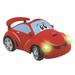 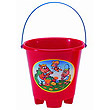 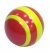 Максимальное количество баллов – 12Оценочная шкалаБазовый уровеньОценочная шкалаПовышенный уровеньТест №5. Раздел. Таблица сложения. Время проведения – апрельПланируемые результаты: - читать и записывать числа от 0 до 20 как в прямом, так и в                                                 обратном порядке;- выполнять сложение и вычитание однозначных чисел без                                               перехода через десяток;                                            - выполнять сложение однозначных чисел с переходом через                                               десяток и вычитание в пределах  таблицы сложения;                                             - уметь решать простые задачи и оформлять решение в виде                                                 числового выражения;Вариант 1 Базовый уровень (13 баллов)Умение читать и записывать числа от 0 до 20. (3 балла)Задание. Продли  ряд чисел до 20, соблюдая закономерность.2, 4, 6, 8,………………………………………………………..Умение выполнять сложение и вычитание однозначных чисел безперехода через десяток. (4 балла)Задание. Вычисли и подчеркни суммы, значения которых равны.3 + (6 + 1) ( 5 + 2) +2                   1 + 6 + 0 + 2(4 + 3) + 2                       3 + 3 + 3                     2 + 2 + 3 + 0Умение выполнять сложение однозначных чисел с переходом через  десяток и вычитание в пределах  таблицы сложения.(6 баллов)Задание. Выполни действия сложения и вычитания.             9 + 4  =                7 + 4 =                                 8 + 6 =                       13 – 9 =                         11 – 4 =                                14 – 6 = Повышенный уровень. (4 балла)Умение  решать задачи и оформлять решение в виде  числового выражения. (4 балла)Задание. Реши задачу. Маше купили 5 ручек и 3 карандаша, а Мише – 2 ручки и 5 карандашей.Сколько всего ручек и карандашей у детей?Вариант 2Базовый уровень ( 13 баллов)Умение читать и записывать числа от 0 до 20. (3 балла)Задание. Продли  ряд чисел до 0, соблюдая закономерность.20, 18, 16, 14,………………………………………………………..Умение выполнять сложение и вычитание однозначных чисел безперехода через десяток. (4 балла)Задание. Вычисли и подчеркни суммы, значения которых равны.3 + (6 + 1)                      ( 5 + 3) +2                   1 + 4 + 0 + 2(3 + 3) + 3                       3 + 4 + 3                     4 + 2 + 3 + 1Умение выполнять сложение однозначных чисел с переходом через  десяток и вычитание в пределах  таблицы сложения.(6 баллов)Задание. Выполни действия сложения и вычитания.         8 + 4  =                7 + 5 =                                 9 + 6 =                       12 – 8 =                         12 – 5 =                                15– 6 = Повышенный уровень. (4 балла)Умение  решать задачи и оформлять решение в виде  числового выражения. (4 балла)Задание. Реши задачу. В одной вазе лежало 5 яблок и 3 апельсина, а в другой –5 апельсинов и 2 яблока. Сколько  всего фруктов в двух вазах?	Максимальное количество баллов – 17Оценочная шкалаБазовый уровеньОценочная шкалаПовышенный уровеньКонтрольная работа по математике 1 класс, 3 четвертьВремя проведения: мартПланируемые результаты:                                         - читать, записывать, выполнять письменные действия                    в пределах 20;                                          -решать простые задачи на сложение и вычитание,оформлять                                             решение в виде  числового выражения;                                          - уметь выполнять порядок действий в выражениях со скобками                                            удобным способомВариант 1.Базовый уровень  (16 баллов)Умение читать, записывать, выполнять письменные действия  в пределах 10. (6 баллов)Задание. Выполни действия.2 + 5 =                   6 + 3 =                         8 – 2 =10 – 4 =                 7 – 1 =                         5 + 5 =Умение решать простые задачи на нахождение остатка,оформлятьрешение в виде  числового выражения. (4балла)Задание. Выбери правильное решение, отметь значком V. Запиши ответ. У Димы было 6 фломастеров. 2 фломастера он подарил брату. Сколько фломастеров осталось у Димы?6 + 2 = 8 (фл.)                                                   6 – 2 = 4 (фл.)Ответ:______________________________________Умение вычислять  выражения со скобками удобным способом. (6 баллов)Задание. Найди значение сумм удобным способом.Повышенный уровень.(6 балла)Умение читать, записывать, выполнять письменные действия  в пределах 10. (6 балла)Задание. Запиши, какие знаки + или – и какие числа вставить, чтобы записи были верными.        = 9                                   7            = 10                 8           = 3Вариант 2.Базовый уровень  (16 баллов)Умение читать, записывать, выполнять письменные действия  в пределах 10. (6 баллов)Задание. Выполни действия.4 + 5 =                   6 + 2 =                         6 – 3 =10 – 5 =                 7 – 2 =                         8 + 2 =Умение решать простые задачи на нахождение остатка,оформлятьрешение в виде  числового выражения. (4 балла)Задание. Выбери правильное решение, отметь значком V. Запиши ответ. На клумбе росло 7 астр, 3 астр срезали. Сколько астр осталось на клумбе?7 + 3 = 10 (астр.)                                                   7 – 3 = 4 (астр.)Ответ:______________________________________Умение вычислять выражения со скобками удобным способом. (6 баллов)Задание. Найди значение сумм удобным способом.Повышенный уровень. (6 балла)Умение читать, записывать, выполнять письменные действия  в пределах 10. (6 балла)Задание. Запиши, какие знаки + или – и какие числа вставить, чтобы записи были верными.5          =  9                                   8            = 10                 6           = 3Максимальное количество баллов – 19Оценочная шкалаБазовый уровеньОценочная шкалаПовышенный уровеньАнализ результатов контрольной работы по математике за III четвертьАнализ результатов контрольной работы по математикеза III четверть в 1 классеИтоговая контрольная работа по математике в 1 классе Время проведения: май.Планируемые результаты:- уметь читать, записывать и сравнивать числа от 0 до20;                                             - выполнять табличное сложение и вычитание в пределах 20;                                             - решать текстовые задачи в одно действие;                                             - распознавать формы геометрических фигур;                                             - чертить с помощью линейки отрезок заданной длины.Вариант 1.Базовый уровень  (17 баллов)Умение  читать и записывать числа от 0 до20.(3 балла)Задание. Запиши по порядку числа от 9 до 16.Умение  выполнять табличное сложение и вычитание в пределах 20.(6 баллов)Задание. Подчеркни суммы красным цветом, а разности синим. Вычисли значения выражений. 7 + 6 =                         11 – 5 =                     12 + 4 = 17 – 5 =                       10 + 8 =                      9 + 0 =Умение  решать текстовые задачи в одно действие.(4 балла)Задание. Реши задачу. Вычисли и запиши ответ.В одной коробке 10 карандашей, а в другой на 4 меньше. Сколько карандашей во второй коробке?Умение чертить с помощью линейки отрезок заданной длины.(4 балла)Задание. Построй прямоугольник,  длины сторон которого 1дм и 3см.Повышенный уровень.(5 баллов)Развитие логического мышления.(2 балла)Задание. Саша задумал число, прибавил к нему 6 и получил 16. Какое число задумал Саша?  Сколько всего треугольников?( 3 балла)Вариант 2.Базовый уровень  (17 баллов)Умение  читать и записывать числа от 0 до20.(3 балла)Задание. Запиши по порядку числа от 7 до 14.Умение  выполнять табличное сложение и вычитание в пределах 20.(6 баллов)Задание. Подчеркни суммы красным цветом, а разности синим. Вычисли значения выражений. 8 + 5 =                         12 – 5 =                     13 + 4 = 18 – 4 =                       10 + 7 =                      6 + 0 =Умение  решать текстовые задачи в одно действие.(4 балла)Задание. Реши задачу. Вычисли и запиши ответ.На одной ветке 7 воробьев, а на другой на 3 больше. Сколько воробьев на второй ветке?Умение чертить с помощью линейки отрезок заданной длины.(4 балла)Задание. Построй прямоугольник,  длины сторон которого 1дм и 2см.Повышенный уровень.(5 баллов)Развитие логического мышления.(2 балла)Задание. Сережа задумал число, прибавил к нему 8 и получил 18. Какое число задумал  Сережа? Сколько всего треугольников?( 3 балла)Максимальное количество баллов – 22Оценочная шкалаБазовый уровеньОценочная шкалаПовышенный уровень                                   Анализ результатов итоговой контрольной работы в 1 классе	Анализ результатов итоговой контрольной работы по математике 1 класс № задания№1№2№3№4№5УровеньБУБУБУПУПУКоличество баллов83312Качество освоения программыБалльная шкалаУровень достижений 90-100%70-89%50-69%меньше 50%13-1410-12 7-9<7высокийвыше среднегосреднийнизкийКачество освоения программыБалльная шкалаУровень достижений 90-100%70-89%50-69%меньше 50%321<1высокийвыше среднегосреднийнизкий№ задания№1№2№3УровеньБУБУПУКоличество баллов363Качество освоения программыБалльная шкалаУровень достижений 90-100%70-89%50-69%меньше 50%8-96-74-5<4высокийвыше среднегосреднийнизкийКачество освоения программыБалльная шкалаУровень достижений 90-100%70-89%50-69%меньше 50%321<1высокийвыше среднегосреднийнизкий№ задания№1№2№3№4УровеньБУБУБУПУКоличество баллов4426Качество освоения программыБалльная шкалаУровень достижений 90-100%70-89%50-69%меньше 50%9-107-85-6<5высокийвыше среднегосреднийнизкийКачество освоения программыБалльная шкалаУровень достижений 90-100%70-89%50-69%меньше 50%64-53<3высокийвыше среднегосреднийнизкийРешениеОтветРешениеОтветРешениеОтветРешениеОтвет№ задания№1№2№3№4УровеньБУБУБУПУКоличество баллов2424Качество освоения программыБалльная шкалаУровень достижений 90-100%70-89%50-69%меньше 50%86-74-5<7высокийвыше среднегосреднийнизкийКачество освоения программыБалльная шкалаУровень достижений 90-100%70-89%50-69%меньше 50%432<2высокийвыше среднегосреднийнизкийРешениеОтветРешениеОтвет№ задания№1№2№3№4УровеньБУБУБУПУКоличество баллов3464Качество освоения программыБалльная шкалаУровень достижений 90-100%70-89%50-69%меньше 50%12-139-116-8<6высокийвыше среднегосреднийнизкийКачество освоения программыБалльная шкалаУровень достижений 90-100%70-89%50-69%меньше 50%432<2высокийвыше среднегосреднийнизкий(2+3)+8=(4+7)+6=(6+1)+9=(2+3)+7=(5+7)+5=(1+1)+9=№ задания№1№2№3№4УровеньБУБУБУПУКоличество баллов6466Качество освоения программыБалльная шкалаУровень достижений 90-100%70-89%50-69%меньше 50%14-1611-138-10<8высокийвыше среднегосреднийнизкийКачество освоения программыБалльная шкалаУровень достижений 90-100%70-89%50-69%меньше 50%64-53<3высокийвыше среднегосреднийнизкий№п/пФ.И.ученикаХарактеристика заданийитого1Выполнил без ошибок2Допустилиошибки:2     – в 1-3 задании2     – в 4 заданииБазовый уровень3Правильно решил примеры (№1)3– на сложение и на вычитание в пределах 103Допустил ошибки:3     – при сложении3     – при вычитании4Правильно выбрал верное решение задачи (№2)4Допустил ошибки4Правильно записал ответ5Правильно решил выражения со скобками (№3)5Решил выражения удобным способом5Допустил ошибки6Уровень:  высокий (14-16 б.)6 выше среднего (11-13 б)6средний (8-10 б)6 низкий <8Повышенный уровень (№4)7Правильно вставили знаки + , -  числа7Правильно вставили числа7Допустили ошибки:7- при сложении7- при вычитании8 Уровень:   высокий  (6 б.)8 выше среднего (4-5 б.)8                  средний (3б.)8                  низкий (< 3 б.)Самоконтроль №п/п                                                 КлассХарактеристика заданий1 класс А1 класс А1 класс Б1 класс БИтого Итого №п/п                                                 КлассХарактеристика заданийчел.%чел.%чел%1По списку2Писали3Справились с работой полностью (без ошибок)4Допустили ошибки:4     – в 1-3 задании4     – в 4 заданииБазовый уровень5Правильно решили примеры (№1)5– на сложение и на вычитание в пределах 10Допустили ошибки:     – при сложении     – при вычитании6Правильно выбрали верное решение задачи (№2)6Допустили ошибки6Правильно записали ответ7Правильно решили  выражения со скобками (№3)7Решили выражения удобным способом7Допустили ошибки8Уровень:  высокий (14-16 б.)8      выше среднего (11-13 б)8                 средний (8-10 б)8                 низкий <8Повышенный уровень (№4)9Правильно вставили знаки + , -  числа9Правильно вставили числа9Допустили ошибки:9- при сложении9- при вычитании11  Уровень:   высокий  (б.)11                  выше среднего (4-5 б.)11                  средний (3б.)11                  низкий (< 3 б.)12Успеваемость 13СОУ14Качество № задания№1№2№3№4№5№6УровеньБУБУБУБУПУПУКоличество баллов364423Качество освоения программыБалльная шкалаУровень достижений 90-100%70-89%50-69%меньше 50%15-1711-148-10<8высокийвыше среднегосреднийнизкийКачество освоения программыБалльная шкалаУровень достижений 90-100%70-89%50-69%меньше 50%543<3высокийвыше среднегосреднийнизкий№п/пФ.И.ученикаХарактеристика заданий  итого1Выполнил без ошибок2Допустил ошибки:2     – в 1-4 задании2     – в 5-6 заданииБазовый уровень3Правильно записал числа в нужном порядке (№1)3Допустил ошибки в ходе записи4Правильно решилпримеры (№ 2)   4Правильно подчеркнул суммы и разности4Допустил ошибки:4– при сложении4 – при вычитании5Правильно решил задачу (№3)  5Допустил ошибки:5-  в ходе решения5- в вычислениях5- в записи ответа6Правильно построил прямоугольник  (№4) 6Допустил ошибки при построении7Уровень:  высокий (15-17б)7  выше среднего (11-14)7 средний (8-10)7 низкий <8Повышенныйуровень8Правильно нашел задуманное число  (№5) 8Допустил ошибки8Не приступили к заданию № 59Правильно определил количество фигур (№6)9Увидел не все фигуры9Не приступил к заданию №610Уровень:высокий  (5б.10выше среднего – (4б.)10средний – (3б.)10 низкий –(2б. )Самоконтроль№п/п                                                 КлассХарактеристика заданий1 А1 А1 Б1 БИТОГОИТОГО№п/п                                                 КлассХарактеристика заданийчел.%чел.%чел%1По списку2Писали3Справились с работой полностью (без ошибок)4Допустили ошибки:4     – в 1-4 задании4     – в 5-6 заданииБазовый уровень5Правильно записали числа в нужном порядке (№1)5Допустили ошибки в ходе записи6Правильно решили примеры (№ 2)   6Правильно подчеркнули суммы и разности6Допустили ошибки:6– при сложении6 – при вычитании7Правильно решили задачу (№3)  7Допустили ошибки:7-  в ходе решения7- в вычислениях7- в записи ответа8Правильно построили прямоугольник  (№4) 8Допустили ошибки при построении9Уровень:  высокий (15-17б)9      выше среднего (11-14)9                 средний (8-10)9                 низкий <8Повышенныйуровень10Правильно нашли задуманное число  (№5) 10Допустили ошибки10Не приступили к заданию № 511Правильно определили количество фигур (№6)11Увидели не все фигуры11Не приступили к заданию №612Уровень:   высокий  (5б.)12                  выше среднего – (4б.)12                  средний – (3б.)12                  низкий –(2б.)13Успеваемость 14СОУ15Качество 